Дәстүрлі денсаулық күні 30.09.2023 ж Самал саябағының спорт алаңында өтті. Оқушылардың, ата-аналар мен мұғалімдердің қатысуымен іс шара болды. Бағдарлама өте қызықты. Командалық ойындар, дене шынықтыру жаттығулары, флешмобтар өткізілді. Барлығы белсенді қатысты. Күнді таза ауада өткізу арқылы біз сергектік, күш қуат пен түрлі эмоциялар алдық. Іс-шара мақтау қағаздарын тапсырумен аяқталды. Қатысушылар шараның жүргізушілерімен мен ұйымдастырушыларына алғыстарын білдірді!

Традиционный день здоровья прошёл 30.09.2023г на спортивной площадке парка Самал. С участием воспитанников, родителей и педагогов. Программа была очень насыщенной. Проводились командные игры, разминки, флешмоб. Все приняли активное участия. Получили заряд бодрости, энергии и эмоций, проведя день на свежем воздухе. Завершилось мероприятие награждением похвальных грамот. Участники выразили благодарность инициаторам и организаторам мероприятия.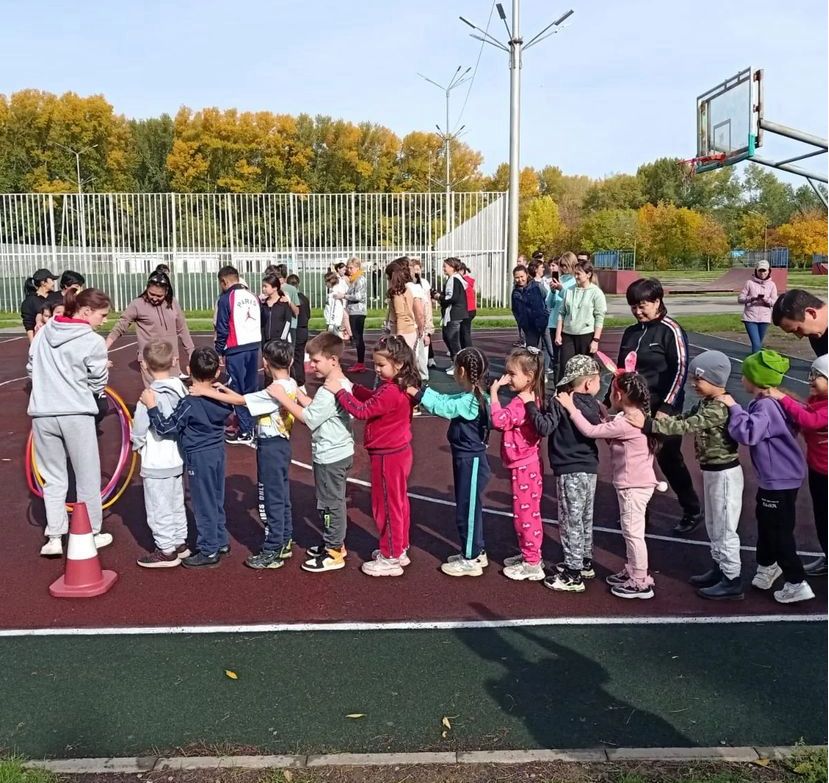 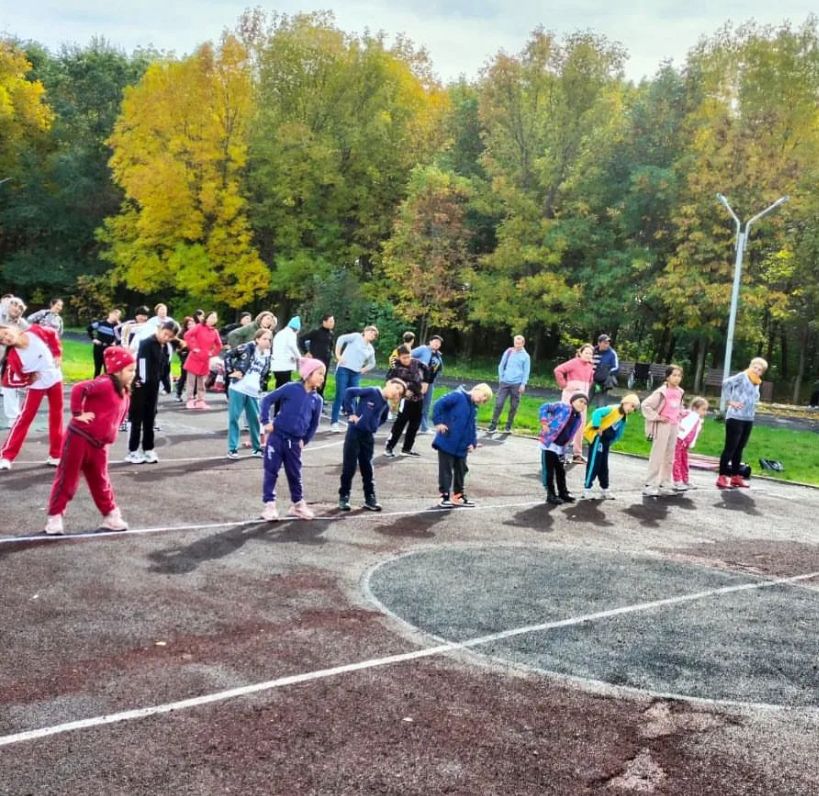 